Publicado en Madrid, España el 21/02/2024 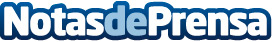 Una Semana Santa en tendencia: KAYAK revela qué destinos están IN y OUT esta próxima PascuaKAYAK revela cuáles son los destinos más populares entre los españoles esta Semana Santa y aquellos que ya no son tan codiciados: se despiden destinos como Buenos Aires, Denpasar y Lisboa y hay que dar la bienvenida a joyas como Lima, Budapest y las Canarias. Despegar el 29 de marzo es actualmente más económico que el resto de los días: estos y otros consejos para viajar de forma inteligente esta Semana Santa
Datos de contacto:Isabel PazoGabinete de Prensa KAYAK España628161504Nota de prensa publicada en: https://www.notasdeprensa.es/una-semana-santa-en-tendencia-kayak-revela-que Categorias: Internacional Nacional Viaje Turismo http://www.notasdeprensa.es